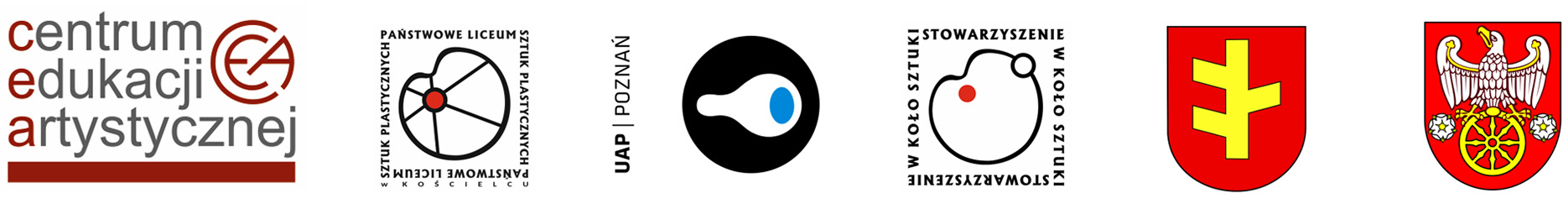 Organizator: 
Centrum Edukacji Artystycznej w WarszawieWspółorganizatorzy: 
Państwowe Liceum Sztuk Plastycznych w KościelcuUniwersytet Artystyczny im. Magdaleny Abakanowicz w Poznaniu Stowarzyszenie „W Koło Sztuki” na rzecz PLSP w KościelcuUrząd Miasta i Gminy RychwałStarostwo Powiatowe w KoleZBIORCZA LISTA PRACOGÓLNOPOLSKI KONKURS MALARSKI pt.: „PEJZAŻ – MOJE MIEJSCE”dla uczniów najstarszych klas liceów plastycznych „RYCHWAŁ 2021”…………………………………………………………………………………………………………………Nazwa szkoły…………………………………………………………………………………………………………………Adres szkoły
......................................................Pieczęć szkołyL.p.Imię i nazwisko uczniaTechnika i formatImię i nazwisko nauczyciela